  Southport Conservative Association        Annual Dinner - Thursday 21st March 2019   	  With Special Guest Speaker        		Secretary of State for Work and Pensions             Rt Hon Amber Rudd MP Amber was elected to Parliament in 2010 as MP for Hastings and Rye following a career in finance, recruitment and writing for financial publications. Parliamentary Private Secretary to the Chancellor of the Exchequer 2012 – 2013, after a time on the Environment, Food and Rural Affairs Select Committee. In 2015 Amber moved to the Department of Energy and Climate Change as Under Secretary, and then Secretary of State until 2016. Appointed to be Secretary of State for Work and Pensions in November 2018, after serving as Home Secretary for almost 2 years. An experienced politician with a wealth of insight covering many government departments. Living in the seaside town of Hastings, must be a welcome escape after a busy week in Westminster. 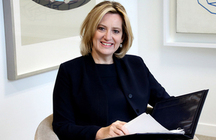 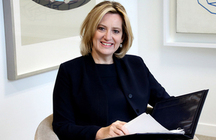     		   We look forward to seeing you at SOUTHPORT and AINSDALE GOLF CLUB, PR8 4QQ	   	TIME – 7.00PM for sit down at 7.30pm    Tickets - £40 (Students £30)               Dress Code – Black Tie     			Special Raffle prizes & Auction         			Reserving your place please use Order form or email Ann                               Tables for 8 – 10 persons and seating preferences   	BOOKING FORM for SCA ANNUAL DINNER  	THURSDAY 21ST MARCH 2019 GUEST SPEAKER – Rt HON AMBER RUDD MPPlease reserve me __________ tickets @ £40 = £ ___________________I enclose my cheque for above amount payable to: Southport Conservative Association.Bank Transfer: HSBC – Sort Code: 40 - 42 -30 Account Number: 82043890  Reference - ADRuddPlease confirm bank transfer with your name to the email address belowPlease return your booking with your Cheque payable to Southport Conservative Association – 51A London Street, Southport PR9 0THOr scan to: office@southportconservatives.orgName:  ___________________________________________________________________Address: __________________________________________________________________Phone/Mobile______________________Email: _____________________________If you have any questions please contact Deputy Chairman Ann PearmainMobile:  07519100 879 or Email annpearmain@btinternet.comNo.   Name of Guest Special diet needs  ( if applicable)     12345